  8  Caminos hacia Jerusalén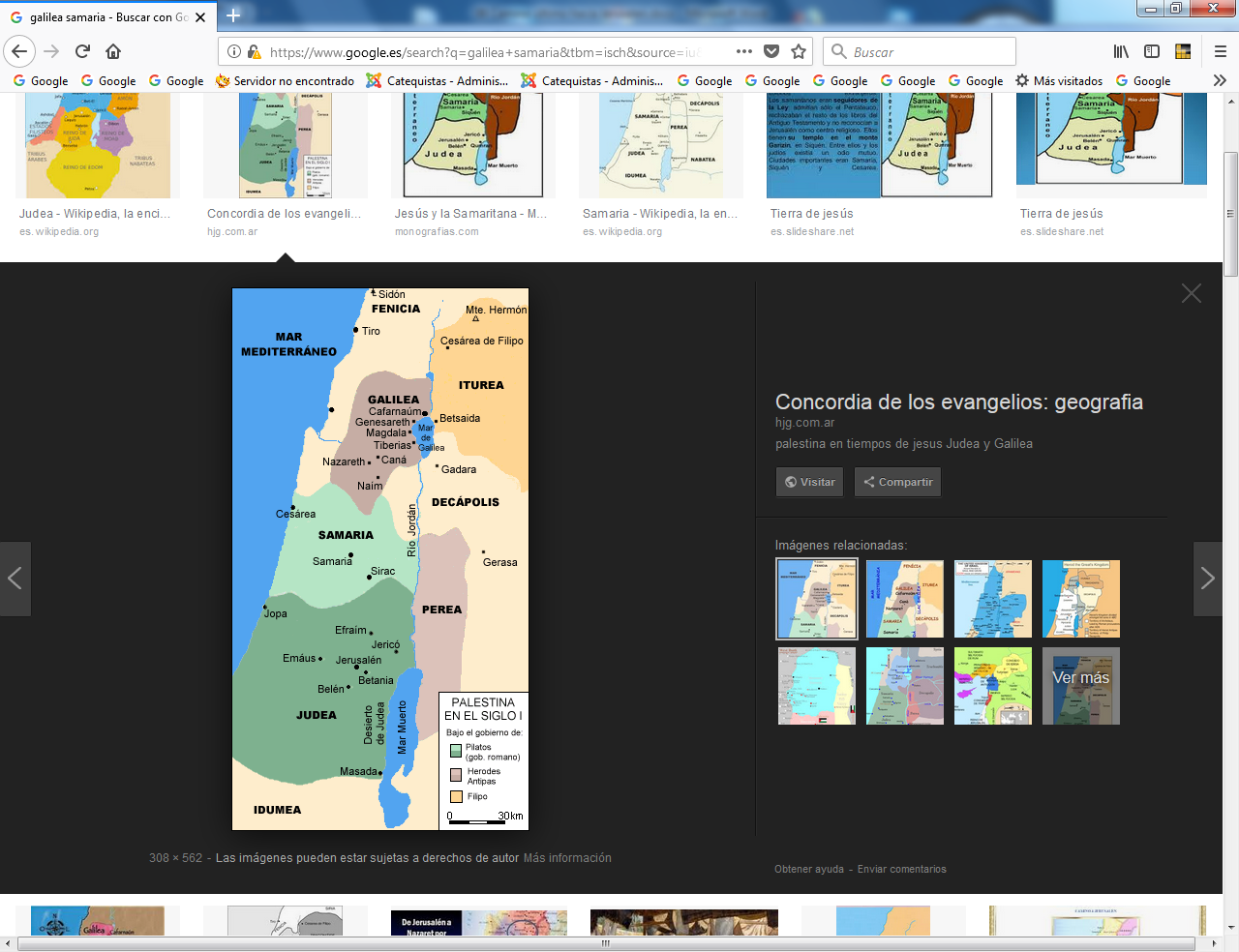    1  Viaje a Jerusalén (¿ 3º?) como en secreto desde Galilea   (Jn 7 1-16).            Probable viaje breve en la fiesta de los tabernáculos  1 Después de esto, Jesús recorría la Galilea;  no quería caminar por  Judea  porque  los judíos le buscaban para matarlo. 2 Se acercaba la fiesta judía de las Chozas, 3 y sus hermanos le dijeron: «No te quedes aquí; vete a Judea, para que también tus discípulos de allí vean las obras que haces. 4 Cuando uno quiere hacerse conocer, no actúa en secreto; ya que tú haces estas cosas, manifiéstate al mundo». 5 Porque, ni sus propios hermanos creían en él. 6 Jesús les dijo: «Mi tiempo no ha llegado todavía, mientras que para vosotros cualquier tiempo es bueno. 7 El mundo no tiene por qué odiaros a vosotros; me odia a mí, porque atestiguo contra él que sus obras son malas. 8 Subid vosotros para la fiesta. Yo no subo a esa fiesta, porque mi tiempo no se ha cumplido todavía». 9 Después de decirles esto, permaneció en Galilea. 10 Sin embargo, cuando sus hermanos subieron para la fiesta, también él subió, pero en secreto, sin hacerse ver. 11 Los judíos lo buscaban durante la fiesta y decían: «¿Dónde está aquél?». 12 Jesús era el comentario de la multitud. Unos opinaban: «Es un hombre de bien». Otros, en cambio, decían: «No, sino que engaña al pueblo». 13 Sin embargo, nadie hablaba sobre él abiertamente, por temor a los judíos. 14 Promediaba ya la celebración de la fiesta, cuando Jesús subió al Templo y comenzó a enseñar. 15 Los judíos, admirados, decían: «¿Cómo conoce las Escrituras sin haber estudiado?». 16 Jesús les respondió: «Mi enseñanza no es mía, sino de aquel que me envió.  2  Enseñanzas de Jesús en Jerusalén  Jn 7 17- 51 17 El que quiere hacer la voluntad de Dios conocerá si esta enseñanza es de Dios o si yo hablo por mi cuenta. 18 El que habla por su cuenta busca su propia gloria, pero el que busca la gloria de aquél que lo envió, ese dice la verdad y no hay nada de falso en él. 19 ¿Acaso Moisés no os dio la Ley? Pero ninguno de vosotros la cumple. ¿Por qué queréis matarme?». 20 La multitud respondió: «Estás poseído por el demonio: ¿quién quiere matarte?». 21 Jesús continuó: «Por una sola obra que realicé, vosotros estáis maravillados. 22 Moisés os dio la circuncisión –aunque ella no viene de Moisés, sino de los patriarcas– y vosotros la practicáis también en sábado. 23 Si se circuncida a un hombre en sábado para no quebrantar la Ley de Moisés, ¿cómo vosotros os enojáis conmigo porque he curado completamente a un hombre en sábado? 24 No juzguéis según las apariencias, sino conforme a la justicia». 25 Algunos de Jerusalén decían: «¿No es este aquel a quien querían matar? 26 ¡Pues mirad como habla abiertamente y nadie le dice nada! ¿Habrán reconocido las autoridades que es verdaderamente el Cristo? 27 Pero nosotros sabemos de dónde es este; en cambio, cuando venga el Cristo, nadie sabrá de dónde es». 28 Entonces Jesús, que enseñaba en el Templo, exclamó: «¿Así que vosotros me conocéis y sabéis de dónde soy? Sin embargo, yo no vine por mi propia cuenta; pero el que me envió dice la verdad y vosotros no lo conocéis. 29 Yo sí lo conozco, porque vengo de él y es él el que me envió». 30 Entonces quisieron detenerlo, pero nadie puso las manos sobre él, porque todavía no había llegado su hora. 31 Muchos de la multitud creyeron en él y decían: «Cuando venga el Cristo, ¿podrá hacer más signos de los que hace este hombre?».  32 Llegó a oídos de los fariseos lo que la gente comentaba de él, y enviaron guardias para detenerlo. 33 Después Jesús dijo: «Poco tiempo estaré aún con vosotros y me iré a aquel que me envió 34 Me buscaréis y no me encontraréis, porque allí donde yo estoy vosotros no podéis venir». 35 Los judíos comentaban entre ellos: «¿A dónde irá, para que no podamos encontrarlo? ¿Acaso irá a reunirse con los judíos dispersos entre los gentiles, para enseñar a los gentiles? 36 ¿Qué quiso decir con estas palabras: «Me buscaréis y no me encontraréis, y allí donde yo estoy vosotros no podéis venir»?. 37 El último día, el más solemne de la fiesta, Jesús, poniéndose de pie, exclamó: «El que tenga sed, venga a mí y beba 38 el que cree en mí». Porque dice la Escritura: "De su seno brotarán manantiales de agua viva". 39 El se refería al Espíritu que debían recibir los que creyeran en él. Porque el Espíritu no había sido dado todavía, ya que Jesús aún no había sido glorificado. 40 Algunos de la multitud que lo habían oído, opinaban: «Este es verdaderamente el Profeta». 41 Otros decían: «Este es el Cristo». Pero otros preguntaban: «¿Acaso el Cristo vendrá de Galilea? 42 ¿No dice la Escritura que el Mesías vendrá del linaje de David y de Belén, el pueblo de donde era David?». 43 Y por causa de él, se produjo una división entre la gente. 44 Algunos querían detenerlo, pero nadie puso las manos sobre él. 45 Los guardias fueron a ver a los sumos sacerdotes y a los fariseos, y estos les preguntaron: «¿Por qué no lo trajisteis?». 46 Ellos respondieron: «Nadie habló jamás como este hombre». 47 Los fariseos respondieron: «¿También vosotros os dejasteis engañar? 48 ¿Acaso alguno de los jefes o de los fariseos ha creído en él? 49 En cambio, esa gente que no conoce la Ley es la maldita». 50 Nicodemo, uno de ellos, el que había ido a ver a Jesús, les dijo: 51 «¿Acaso nuestra Ley permite juzgar a un hombre sin escucharlo antes para saber lo que hizo?». 52 Le respondieron: «¿Tú también eres galileo? Examina las Escrituras y verás que de Galilea no surge ningún profeta». 53 Y cada uno regresó a su casa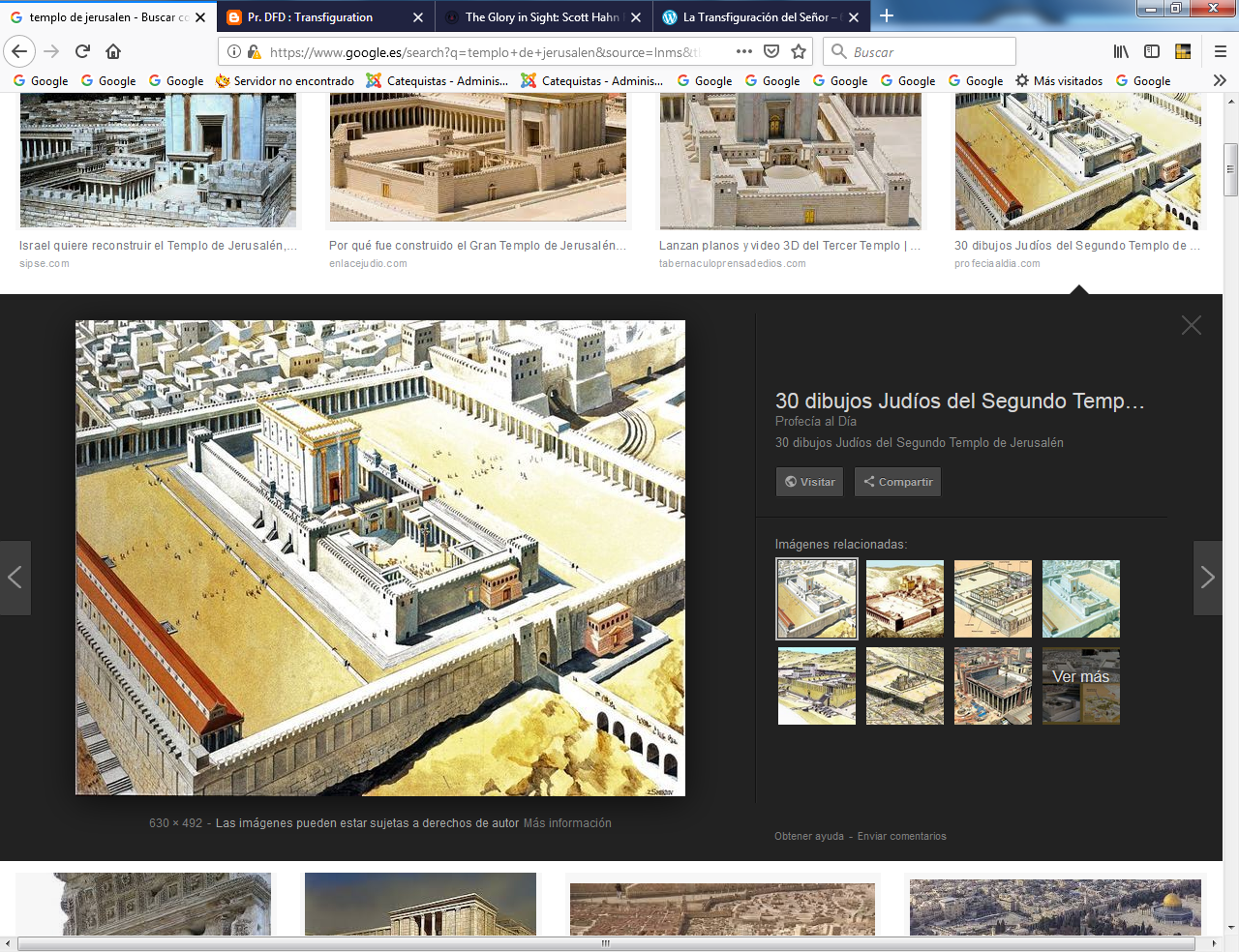 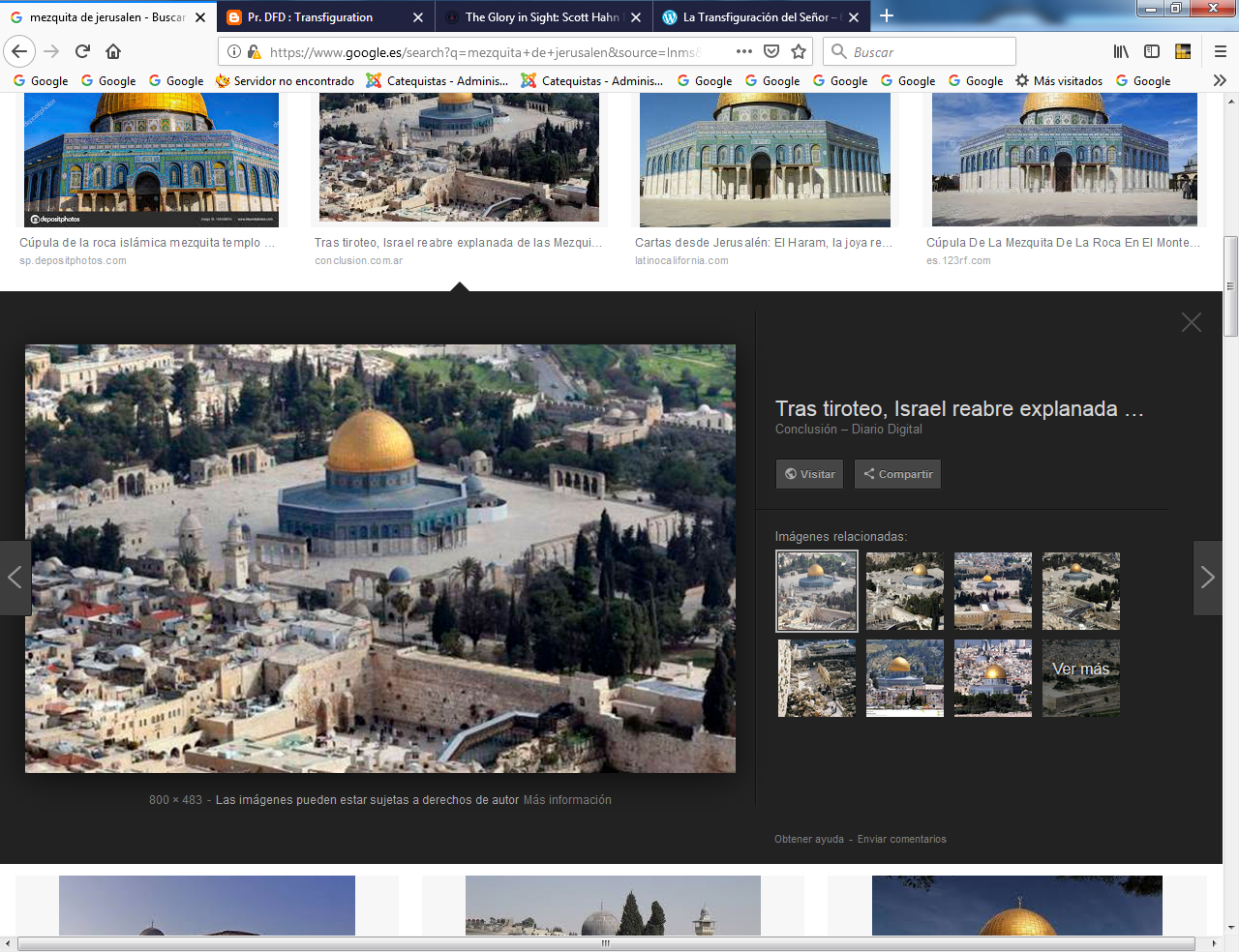 Ayer y hoy del Templo de Jerusalen  3  Decide Jesús ir a Judea,  último viaje a Jerusalén   Mt 19. 1- 121  Y sucedió que cuando Jesús terminó de decir sus palabras, dejó la Galilea y se fue  a los confines del territorio de Judea, a la orilla opuesta del Jordán.2 Lo siguió una gran multitud y allí curó a los enfermos.3 Se acercaron allí a él algunos fariseos y, tratando de tentarle, le dijeron: «¿Es lícito repudiar a la mujer de uno propio por  cualquier motivo?».4 El respondió: «¿No habéis leído que el Creador, desde el principio, los hizo varón y mujer;5 y que dijo: "A causa de eso, el hombre dejará a su padre y a su madre para unirse a su mujer, y los dos no serán sino una sola carne"?6 De modo que ya no son dos, sino una sola carne. Por lo tanto lo que Dios ha unido que el hombre no lo separe.7 Le replicaron: «Entonces, ¿por qué Moisés mandó entregarla un escrito (documento) de repudio  cuando uno se separa?».8 El les dijo: «Moisés os permitió divorciaros de la propia mujer, a causa de la dureza de vuestros  corazones, pero al principio no era sí.9 Por lo tanto, yo os digo: El que se divorcia de su propia mujer, a no ser por causa de fornicación, y se casa con otra, comete adulterio». 10 Los discípulos le dijeron entonces: «Si esta es la situación del hombre con respecto a su mujer, no conviene casarse».11 Y él les respondió: «No todos tienen fuerza para esta palabra, sino sólo aquellos a quienes se les ha concedido.12 Porque hay eunucos que lo son desde el vientre de su madre; otros lo son porque fueron hechos (castrados) por los hombres;  y hay otros que se hicieron eunucos  a causa del Reino de los Cielos. ¡El que pueda aceptarlo que lo acepte!.   4  Camino de Jerusalén como lo refiere Marcos     Mc 10. 1-12 1 Después levantándose vino a la región de Judea y al otro lado del Jordán. Se reunió nuevamente una multitud alrededor de él y, como de costumbre, les estuvo enseñando una vez más.2 Se acercaron algunos fariseos y, para ponerlo a prueba, le plantearon esta cuestión: «¿Es lícito al hombre repudiar a su mujer?».3 El les respondió: «¿Qué es lo que Moisés os ha ordenado?».4 Ellos dijeron: «Moisés permitió redactar una declaración de repudio y separarse de ella».5 Entonces Jesús les respondió: «Moisés os dio este mandato, por la dureza de vuestro corazón.6 Pero desde el principio de la creación, Dios los hizo varón y mujer.7 Por eso, el hombre dejará a su padre y a su madre.8 y los dos serán una sola carne. De manera que ya no son dos, sino una sola carne.9 Que el hombre no separe lo que Dios ha unido».10 Llegados a la casa, los discípulos le volvieron a preguntar sobre esto.11 El les dijo: «El que se divorcia de su mujer y se casa con otra, comete adulterio contra aquella;12 y si ella ya divorciada se casa con otro, también adultera5  Los  hechos de autoridad y valentía en el templo.          Prueba es el perdón a la mujer adúltera que Jesús declara  Jn. 8. 1-111. Jesús fue al monte de los Olivos. 2 Al amanecer volvió al Templo, y todo el pueblo acudía a él. [Entonces se sentó y comenzó a enseñarles]. 3 Los escribas y los fariseos le trajeron a una mujer que había sido sorprendida en adulterio y, poniéndola en medio de todos, 4 dijeron a Jesús: «Maestro, esta mujer ha sido cogida en el acto mismo de adulterio. 5 Moisés, en la Ley, nos ordenó apedrear a las tales mujeres. Y tú, ¿qué dices?». 6 Decían esto para ponerlo a prueba, a fin de poder acusarlo. Pero Jesús, inclinado  trazaba rasgos  en el suelo con el dedo. 7 Como insistían, se enderezó y les dijo: «El que no tenga pecado de vosotros, sea el primero en arrojar la piedra». 8 E inclinándose nuevamente, siguió escribiendo en el suelo. 9 Al oír estas palabras, todos se fueron marchando uno tras otro, comenzando por los más ancianos. Jesús quedó solo con la mujer, que permanecía allí, 10 Incorporándose, le preguntó: «Mujer, ¿dónde están tus acusadores? ¿Alguien te ha condenado?». 11 Ella le respondió: «Nadie, Señor». «Yo tampoco te condeno, le dijo Jesús. Vete, no peques más en adelante».  6   Disputas en Jerusalén sobre su identidad y su misión    Jn 8 12 - 5912 Jesús les dirigió una vez más la palabra, diciendo: «Yo soy la luz del mundo. El que me sigue no andará en tinieblas, sino que tendrá la luz de la vida». 13 Los fariseos le dijeron: «Tú das testimonio de ti mismo: tu testimonio no vale». 14 Jesús les respondió: «Aunque yo doy testimonio de mí, mi testimonio vale porque sé de dónde vine y a dónde voy; pero vosotros no sabéis de dónde vengo ni a dónde voy.15 Vosotros juzgáis según la carne; yo no juzgo a nadie, 16 y si lo hago, mi juicio vale, porque no soy yo solo el que juzga, sino yo y el Padre que me envió. 17 En la Ley de vosotros está escrito que el testimonio de dos personas es válido. 18 Yo  doy testimonio de mí mismo, y también el Padre que me envió da testimonio de mí». 19 Ellos le preguntaron: «¿Dónde está tu Padre?». Jesús respondió: «Vosotros ni me conocéis a mí ni a mi Padre; si me conocierais a mí, conoceríais también a mi Padre». 20 El pronunció estas palabras en la sala del Tesoro, cuando enseñaba en el Templo. Y nadie lo detuvo,  porque aún no había llegado su hora. 21 Jesús les dijo también: «Yo me voy, y vosotros me buscaréis y moriréis en  pecado. A donde voy, vosotros no podéis ir" 22 Los judíos se preguntaban: «¿Pensará matarse para decir: «Adonde yo voy, vosotros no podéis ir»? 23 Jesús continuó: «Vosotros sois de aquí abajo, yo soy de lo alto. Vosotros sois de este mundo, yo no soy de este mundo. 24  Por eso os  he  dicho: "Vosotros moriréis en vuestros pecados. Porque, si no creéis lo que yo soy, moriréis en vuestros pecados». 25 Los judíos le preguntaron: «¿Quién eres tú?». Jesús les respondió: «Esto es precisamente lo que les estoy diciendo desde el comienzo. 26 De vosotros tengo mucho que decir, mucho que juzgar. Pero aquel que me envió es veraz, y lo que aprendí de él es lo que digo al mundo». 27 Ellos no comprendieron que Jesús se refería al Padre. 28 Después les dijo: «Cuando hayáis levantado en alto al Hijo del hombre, entonces sabrán lo que yo soy y que no hago nada por mí mismo, sino que digo lo que el Padre me enseñó. 29 El que me envió está conmigo y no me ha dejado solo, porque yo hago siempre lo que le agrada». 30 Mientras hablaba así, muchos creyeron en él. 31 Jesús dijo a aquellos judíos que habían creído en él: «Si vosotros permanecéis fieles a mi palabra, seréis verdaderamente mis discípulos: 32 conoceréis la verdad y la verdad os hará libres». 33 Ellos le respondieron: «Somos descendientes de Abraham y jamás hemos sido esclavos de nadie. ¿Cómo puedes decir entonces: "Vosotros seréis libres?"» 34 Jesús les respondió: Os aseguro que todo el que peca es esclavo del pecado. 35 El esclavo no permanece para siempre en la casa; el hijo, en cambio, permanece para siempre. 36 Por eso, si el Hijo os libera, vosotros seréis realmente libres. 37 Yo sé que sois descendientes de Abraham, pero tratáis de matarme porque mi palabra no penetra en vosotros. 38 Yo digo lo que he visto junto a mi Padre, y vosotros hacéis lo que han aprendido de vuestro padre». 39 Ellos le replicaron: «Nuestro padre es Abraham». Y Jesús les dijo: «Si vosotros fuerais hijos de Abraham haríais como él. 40 Pero ahora queréis matarme a mí, al hombre que os dice la verdad que ha oído de Dios. Abraham no hizo eso.41 Pero vosotros obráis como vuestro padre». Ellos le dijeron: «Nosotros no hemos nacido de la prostitución; tenemos un solo Padre, que es Dios». Jesús prosiguió: 42 «Si Dios fuera vuestro Padre,  me amaríais, porque yo he salido de Dios y vengo de él. No he venido por mí mismo, sino que él me envió. 43 ¿Por qué vosotros no comprendéis mi lenguaje? Es porque no podéis escuchar mi palabra. 44 Vosotros tenéis por padre al demonio y queréis cumplir los deseos de vuestro padre. Desde el comienzo él fue homicida y no tiene nada que ver con la verdad, porque no hay verdad en él. Cuando miente, habla conforme a lo que es, porque es mentiroso y padre de la mentira. 45 Pero a mí no me creéis, porque os digo la verdad. 46 ¿Quién de vosotros probará que yo tengo pecado? Y si os digo la verdad. ¿por qué no me creéis? 47 El que es de Dios escucha las palabras de Dios; si vosotros no las escucháis es porque no sois de Dios». 48 Los judíos le replicaron: «¿No tenemos razón al decir que eres un samaritano y que estás endemoniado?». Jesús respondió49 «Yo no estoy endemoniado, sino que honro a mi Padre, y vosotros me deshonráis a mí. 50 Yo no busco mi gloria; hay alguien que la busca, y es él el que juzga. 51 Os aseguro que el que es fiel a mi palabra, no morirá jamás». 52 Los judíos le dijeron: «Ahora sí estamos seguros de que estás endemoniado. Abraham murió, los profetas también, y tú dices: «El que es fiel a mi palabra, no morirá jamás». 53 ¿Acaso eres más grande que nuestro padre Abraham, el cual murió? Los profetas también murieron. ¿Quién pretendes ser tú?» 54 Jesús respondió: «Si yo me glorificara a mí mismo, mi gloria no valdría nada. Es mi Padre el que me glorifica, el mismo al que vosotros llamáis «nuestro Dios», 55 y al que, sin embargo, no conocéis. Yo lo conozco y si dijera: «No lo conozco», sería, como vosotros, un mentiroso. Pero yo lo conozco y soy fiel a su palabra. 56 Abraham, el padre vuestro, se estremeció de gozo, esperando ver mi día: lo vio y se llenó de alegría». 57 Los judíos le dijeron: «Todavía no tienes cincuenta años ¿y has visto a Abraham?». 58 Jesús respondió: «Os aseguro que antes que naciera Abraham, yo existo». 59 Entonces tomaron piedras para apedrearlo, pero Jesús se escondió y salió del Templo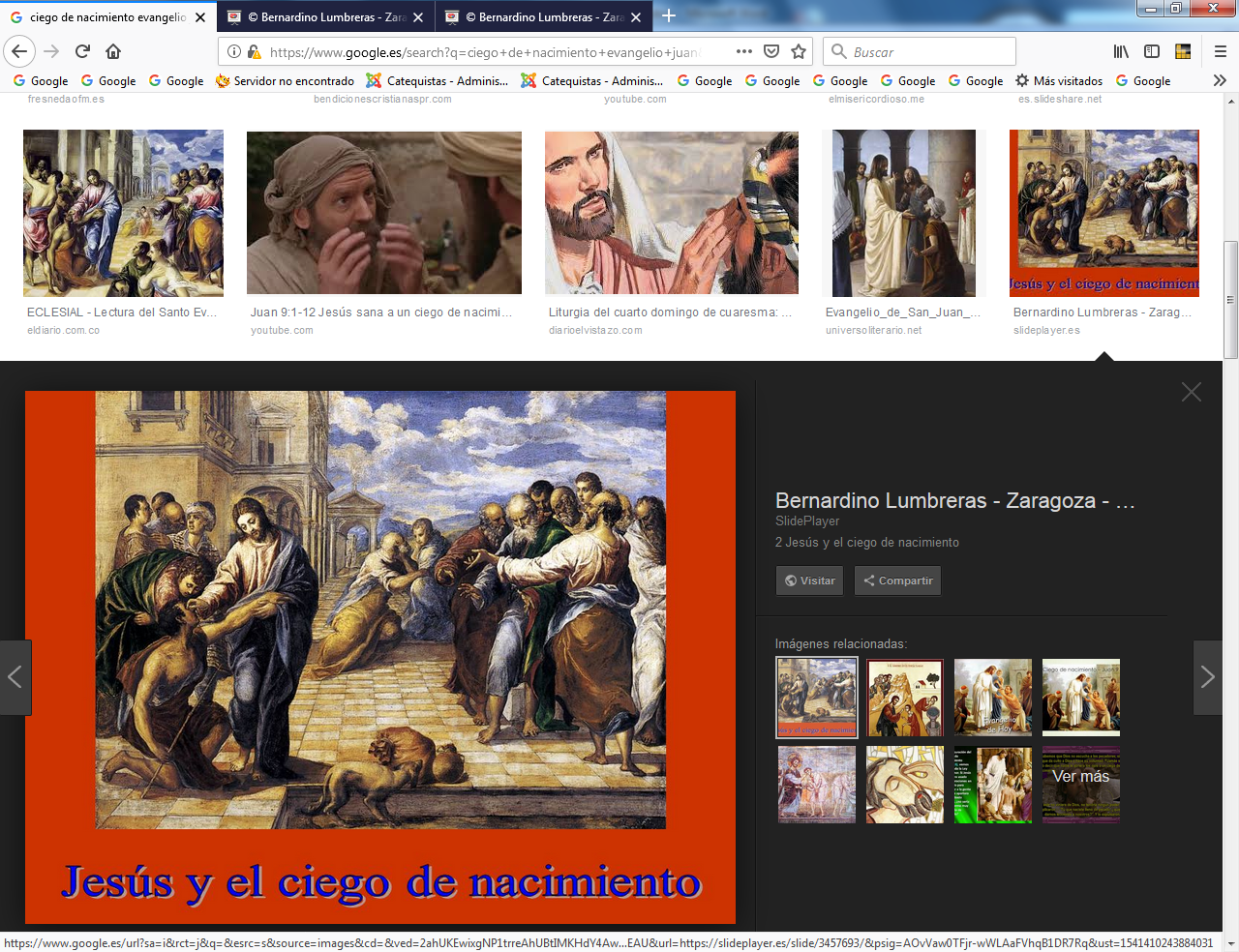 Ciego de Nacimiento 7  Jesús con el milagro  del ciego de nacimiento aclara su doctrina Jn 9. 1-411 Al pasar, vio a un hombre ciego de nacimiento.  2 Sus discípulos le preguntaron: «Maestro, ¿quién ha pecado, él o sus padres, para que haya nacido ciego?». 3 «Ni él ni sus padres han pecado, respondió Jesús; nació así para que se manifiesten en él las obras de Dios. 4 Debemos trabajar en las obras de aquel que me envió, mientras es de día; llega la noche, cuando nadie puede trabajar. 5 Mientras estoy en el mundo, soy la luz del mundo» 6 Después que dijo esto, escupió en la tierra, hizo barro con la saliva y lo puso sobre los ojos del ciego, 7 diciéndole: «Vete a lavarte a la piscina de Siloé», que significa "Enviado". El ciego fue, se lavó y, al regresar, ya veía.8 Los vecinos y los que antes lo habían visto mendigar, se preguntaban: «¿No es éste el que se sentaba y pedía limosna?». 9 Unos opinaban: «Este es». «No, respondían otros, es uno que se le parece». El decía: «Soy realmente yo». 10 Ellos le dijeron: «¿Cómo se te han abierto los ojos?». 11 El respondió: «Ese hombre que se llama Jesús hizo barro, lo puso sobre mis ojos y me dijo: «Vete a lavarte a Siloé». Yo fui, me lavé y veo». 12 Ellos le preguntaron: «¿Dónde está él?». El respondió: «No lo sé». 13 El que había sido ciego fue llevado ante los fariseos. 14 Era sábado cuando Jesús hizo barro y le abrió los ojos. 15 Los fariseos, de nuevo le preguntaron cómo había llegado a ver. El les respondió: «Me puso barro sobre los ojos, me lavé y veo». 16 Algunos fariseos decían: «Ese hombre no viene de parte de Dios, porque no observa el día de el sábado». Otros replicaban: «¿Cómo un pecador puede hacer semejantes signos?». Y se produjo una división entre ellos. 17 Entonces dijeron nuevamente al ciego: «Y tú, ¿qué dices de quien te abrió los ojos?». El hombre respondió: «Es un profeta». 18 Sin embargo, los judíos no querían creer que ese hombre había sido ciego y que había llegado a ver, hasta que llamaron a sus padres 19 y les preguntaron: «¿Es este el hijo vuestro, del que decís que nació ciego? ¿Cómo es que ahora ve?». 20 Sus padres respondieron: «Sabemos que es nuestro hijo y que nació ciego, 21 pero cómo es que ahora ve y quién le abrió los ojos, no lo sabemos. Preguntadle a él: tiene edad para responder por su cuenta». 22  Sus padres dijeron esto por temor a los judíos, que ya se habían puesto de acuerdo para excluir de la sinagoga al que reconociera a Jesús como Cristo. 23 Por esta razón dijeron: «Tiene edad, preguntadle a él». 24 Los judíos llamaron por segunda vez al que había sido ciego y le dijeron: «Glorifica a Dios. Nosotros sabemos que ese hombre es un pecador». 25 «Yo no sé si es un pecador, respondió; lo que sé es que antes yo era ciego y ahora veo». 26 Ellos le preguntaron: «¿Qué te ha hecho? ¿Cómo te abrió los ojos?».27 El les respondió: «Ya os lo dije a vosotros y no me habéis escuchado. ¿Por qué queréis oírlo de nuevo? ¿También vosotros queréis haceros discípulos suyos?». 28 Ellos lo insultaron y le dijeron: «¡Tú serás discípulo de ese hombre; nosotros somos discípulos de Moisés!29 Nosotros sabemos que Dios habló a Moisés, pero no sabemos de dónde es éste». 30 El hombre les respondió: «Esto es lo asombroso: que vosotros no sabéis de dónde es, y sin embargo me ha abierto los ojos. 31 Sabemos que Dios no escucha a los pecadores, pero sí oye al que es temeroso y oye al que cumple su voluntad. 32 Desde los siglos se oyó nunca decir que alguien haya abierto los ojos a un ciego de nacimiento. 33 Si este hombre no viniera de Dios, no podría hacer nada». 34 Ellos le respondieron: «Tú naciste lleno de pecados, y ¿quieres darnos lecciones?». Y lo echaron fuera. 35 Jesús se enteró de que lo habían echado y, al encontrarlo, le preguntó: «¿Crees en el Hijo del hombre?». 36 El respondió: «¿Quién es, Señor, para que yo crea en él?». 37 Jesús le dijo: «Tú lo has visto: es el que te está hablando». 38 Entonces él exclamó: «Creo, Señor», y le adoró (se postró ante él). 39 Después Jesús agregó: «He venido a este mundo para un juicio: Para que vean los que no ven y queden ciegos los que ven». 40 Los fariseos que estaban con él oyeron esto y le dijeron: «¿Acaso también nosotros somos ciegos?». 41 Jesús les respondió: «Si vosotros fuerais ciegos, no tendríais pecado, pero como decís: "Vemos", el pecado permanece en vosotros».   8  Al amor a los niños y jóvenes  Mt. 19. 13-15 13 Le trajeron entonces a unos niños para que les impusiera las manos y orara sobre ellos. Los discípulos los reprendían.14 Pero Jesús les dijo: «Dejad a los niños que vengan a mi, y no les impidáis , porque el Reino de los Cielos pertenece a los que son como ellos».15 Y después de haber puesto las manos sobre ellos, se fue de allí. 9 Así lo relata Marcos (Mc 10 13-16)13 Le trajeron entonces a unos niños para que los tocara, pero los discípulos los reprendieron.14 Al ver esto, Jesús se enojó y les dijo: «Dejad que los niños se acerquen a mí y no se lo impidáis, porque el Reino de Dios pertenece a los que son como ellos.15 Os aseguro que el que no recibe el Reino de Dios como niño, no entrará en él».16 Después los abrazó y los bendijo poniendo sobre ellos las manos.10 El valor de los niños  Lc 18 15-1715 También le presentaron a unos niños pequeños, para que los tocara; pero, al ver esto, los discípulos los reprendían.16 Entonces Jesús los hizo llamar y dijo: «Dejad que los niños se acerquen a mí y no se lo impidáis, porque el Reino de Dios pertenece a los que son como ellos.17 Os aseguro que el que no recibe el Reino de Dios como un niño, no entrará en él».11  El joven que no quiso dejar la riqueza  Lc 18 . 18-30  18 Un hombre importante le preguntó: «Maestro bueno, ¿qué debo hacer para heredar la vida eterna?».19 Jesús le dijo: ¿Por qué me llamas bueno? Sólo Dios es bueno. 20 Tú conoces los mandamientos: No cometerás adulterio, no matarás, no robarás, no darás falso testimonio, honra a tu padre y a tu madre». 21 El hombre le respondió: «Todo esto lo he cumplido desde mi juventud». 22 Al oírlo, Jesús le dijo: «Una cosa te falta todavía: vende todo lo que tienes y distribúyelo entre los pobres, y tendrás un tesoro en el cielo. Después ven y sígueme».23 Al oír estas palabras, el hombre se entristeció, porque era muy rico. 24 Viéndolo así, Jesús dijo: «¡Qué difícil será para los ricos entrar en el Reino de Dios!25 Sí, es más fácil que un camello pase por el ojo de una aguja, a que un rico entre en el Reino de Dios».26 Los que escuchaban dijeron: «Pero entonces, ¿quién podrá salvarse?». 27 Jesús respondió: «Lo que es imposible para los hombres, es posible para Dios».28 Pedro le dijo: «Nosotros hemos dejado todo lo que teníamos y te hemos seguido».29 Jesús respondió: «Os aseguro que el que haya dejado casa, mujer, hermanos, padres o hijos, por el Reino de Dios,30 recibirá muchas veces más en ese mundo; y en el mundo futuro, recibirá la vida eterna».12  Un joven  quiso seguirle Mt 19. 16-3016 Luego, acercándose uno a él, le preguntó: «Maestro, ¿qué obras buenas debo hacer para conseguir la Vida eterna?».17 Jesús le dijo: «¿Por qué me preguntas acerca de lo que es bueno? Uno solo es el bueno. Y si quieres entrar en la Vida, cumple los Mandamientos».18 «¿Cuáles?», preguntó. Jesús le respondió: «No matarás, no cometerás adulterio, no robarás, no darás falso testimonio,19 honrarás a tu padre y a tu madre, y amarás a tu prójimo como a ti mismo».20 El joven dijo: «Todo esto lo he cumplido: ¿qué me queda por hacer?».21 Díjo entonces Jesús: «Si quieres ser perfecto, vende tus posesiones y da todo a los pobres: así tendrás un tesoro en el cielo. Después, ven y sígueme».22 Al oír estas palabras, el joven se retiró entristecido, porque era poseedor de muchos bienes. 23 Jesús dijo entonces a sus discípulos: «Os aseguro que difícilmente un rico entrará en el Reino de los Cielos.24 Sí, les repitió, es más fácil que un camello pase por el ojo de una aguja, que un rico entre en el Reino de los Cielos».25 Los discípulos quedaron muy sorprendidos al oír esto y dijeron: «Entonces, ¿quién podrá salvarse?».26 Jesús, mirándolos, les dijo: «Para los hombres esto es imposible, pero para Dios todo es posible». 27 Pedro, tomando la palabra, dijo: «Pues nosotros lo hemos dejado todo y te hemos seguido. ¿Qué nos tocará a nosotros?».28 Jesús le respondió: «Os aseguro que vosotros que me seguisteis, en la renovación (del mundo), cuando el Hijo del hombre se siente en su trono de gloria, vosotros también os sentaréis en doce tronos, para juzgar a las doce tribus de Israel.29 Pues el que a causa de mi Nombre dejó casa, hermanos o hermanas, padre, madre, hijos o campos, recibirá muchas veces más y tendrá como herencia la Vida eterna.  30 Muchos de los primeros serán los últimos, y muchos de los últimos serán los primeros.   13 Relato de Marcos  Mc 10. 17-3117 Cuando se puso en camino, un hombre corrió hacia él y, arrodillándose, le preguntó: «Maestro bueno, ¿qué debo hacer para heredar la Vida eterna?».18 Jesús le dijo: «¿Por qué me llamas bueno? Sólo Dios es bueno.19 Ya sabes los mandamientos: No matarás, no cometerás adulterio, no robarás, no darás falso testimonio, no perjudicarás a nadie, honra a tu padre y a tu madre».20 El hombre le respondió: «Maestro, todo eso lo he cumplido desde mi juventud».21 Jesús lo miró con amor y le dijo: «Sólo te falta una cosa: vete, vende lo que tienes y dalo a los pobres; así tendrás un tesoro en el cielo. Después, ven y sígueme».22 El, poniéndose triste por estas palabras, se fue, porque el era poseedor de muchos bienes. 23 Entonces Jesús, mirando alrededor, dijo a sus discípulos: «¡Qué difícil será para los que poseen muchos entrarán en el Reino de Dios!».24 Los discípulos se sorprendieron por estas palabras, pero Jesús continuó diciendo: «Hijos míos, ¡Qué difícil es entrar en el Reino de Dios!.25 Es más fácil que un camello pase por el ojo de una aguja, que un rico entre en el Reino de Dios».26 Los discípulos se asombraron aún más y se preguntaban unos a otros: «Entonces, ¿quién podrá salvarse?».27 Jesús, fijando en ellos su mirada, les dijo: «Para los hombres es imposible, pero no para Dios, porque para él todo es posible». 28 Pedro le dijo entonces: «Tú sabes que nosotros lo hemos dejado todo y te hemos seguido».29 Jesús respondió: «Os aseguro que el que haya dejado casa, hermanos y hermanas, madre y padre, hijos o campos por mí y por la Buena Noticia,30 desde ahora, en este mundo, recibirá cien veces más en casas, hermanos y hermanas, madres, hijos, campos, en medio de las persecuciones; y en el mundo futuro recibirá la Vida eterna.31 Muchos de los primeros serán los últimos y los últimos serán los primeros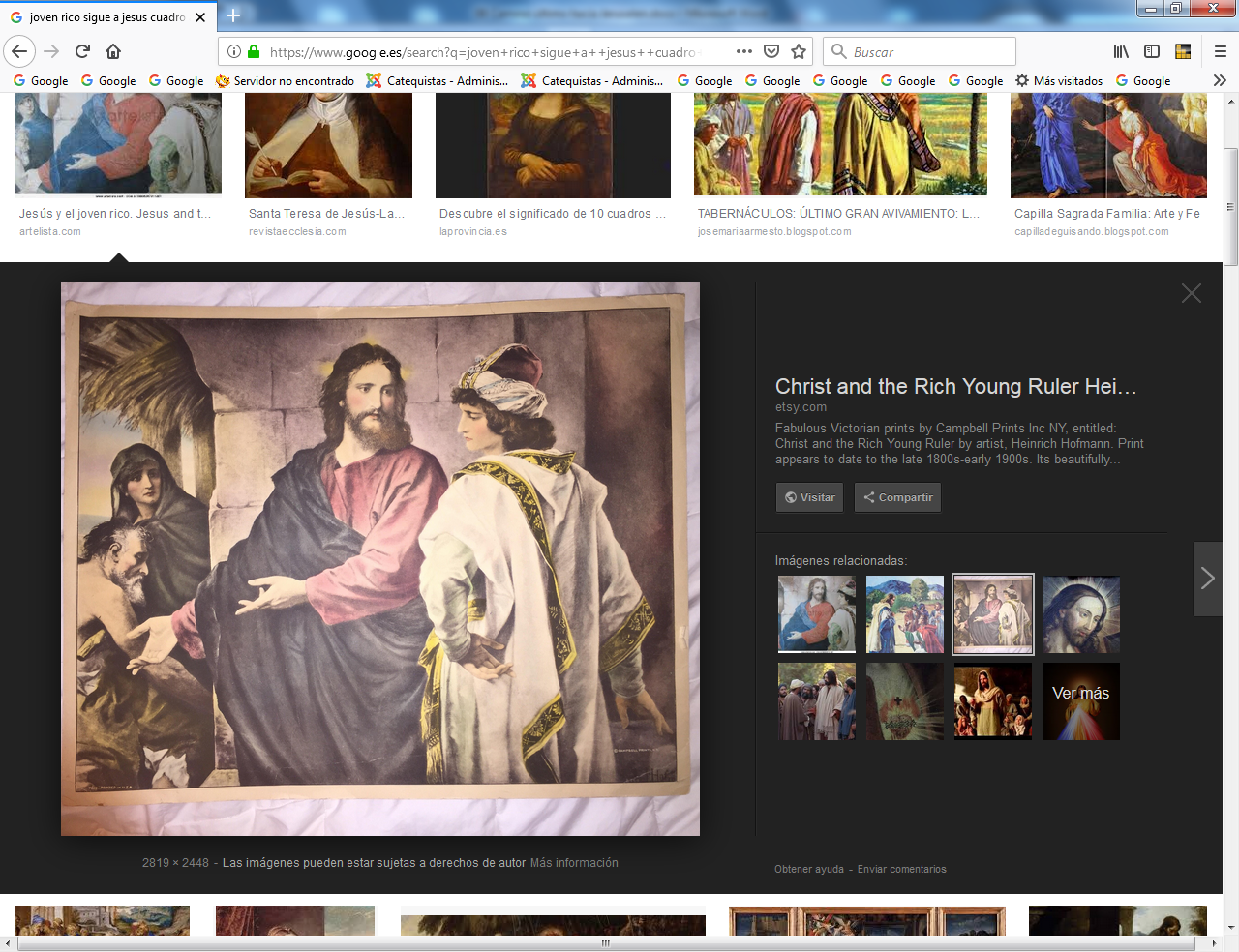 Heinrich Hofmann 1824-191114  Así inicia Lucas el último camino a Jerusalén. Lc 9 51-62    [1ª etapa    Lc  9.51 a 10.37]51 Cuando estaba por cumplirse el tiempo de su elevación al cielo, Jesús se encaminó decididamente hacia Jerusalén.52 y envió mensajeros delante de él. Ellos partieron y entraron en un pueblo de Samaría para prepararle alojamiento.53 Pero no lo recibieron porque se dirigía a Jerusalén. 54 Cuando sus discípulos Santiago y Juan vieron esto, le dijeron: «Señor, ¿quieres que mandemos caer fuego del cielo para consumirlos?». 55 Pero él se dio vuelta y los reprendió.56 Y se fueron a otro pueblo.57 Mientras iban caminando, alguien le dijo a Jesús: «¡Te seguiré a donde vayas!».58 Jesús le respondió: «Los zorros tienen sus cuevas y las aves del cielo sus nidos, pero el Hijo del hombre no tiene dónde reclinar la cabeza». 59 Y dijo a otro: «Sígueme». El respondió: «Permíteme que vaya primero a enterrar a mi padre».60 Pero Jesús le respondió: «Deja que los muertos entierren a sus muertos; tú vete a anunciar el Reino de Dios».61 Otro le dijo: «Te seguiré, Señor, pero permíteme antes despedirme de los míos».62 Jesús le respondió: «El que ha puesto la mano en el arado y mira hacia atrás, no sirve para el Reino de Dios   15  Le acompañaban muchos discípulos y les dio consignas   Lc 10. 1-12 1 Después de esto, el Señor designó a otros setenta (y dos), y los envió de dos en dos para que lo precedieran en todas las ciudades y sitios a donde él debía ir.2 Y les dijo: «La cosecha es abundante, pero los trabajadores son pocos. Rogad al dueño de los sembrados que envíe trabajadores para la cosecha. 3 ¡Marchad! Yo os envío como a ovejas en medio de lobos. 4 No llevéis dinero, ni alforja, ni calzado, y no os detengáis a saludar a nadie por el camino.5 Al entrar en una casa, decid primero: «¡Que descienda la paz sobre esta casa!».6 Y si hay allí alguien digno de recibirla, esa paz reposará sobre él; de lo contrario, se volverá con vosotros.7 Permaneced en esa misma casa, comiendo y bebiendo de lo que haya, porque el que trabaja  merece  su salario.  No vayáis de casa en casa. 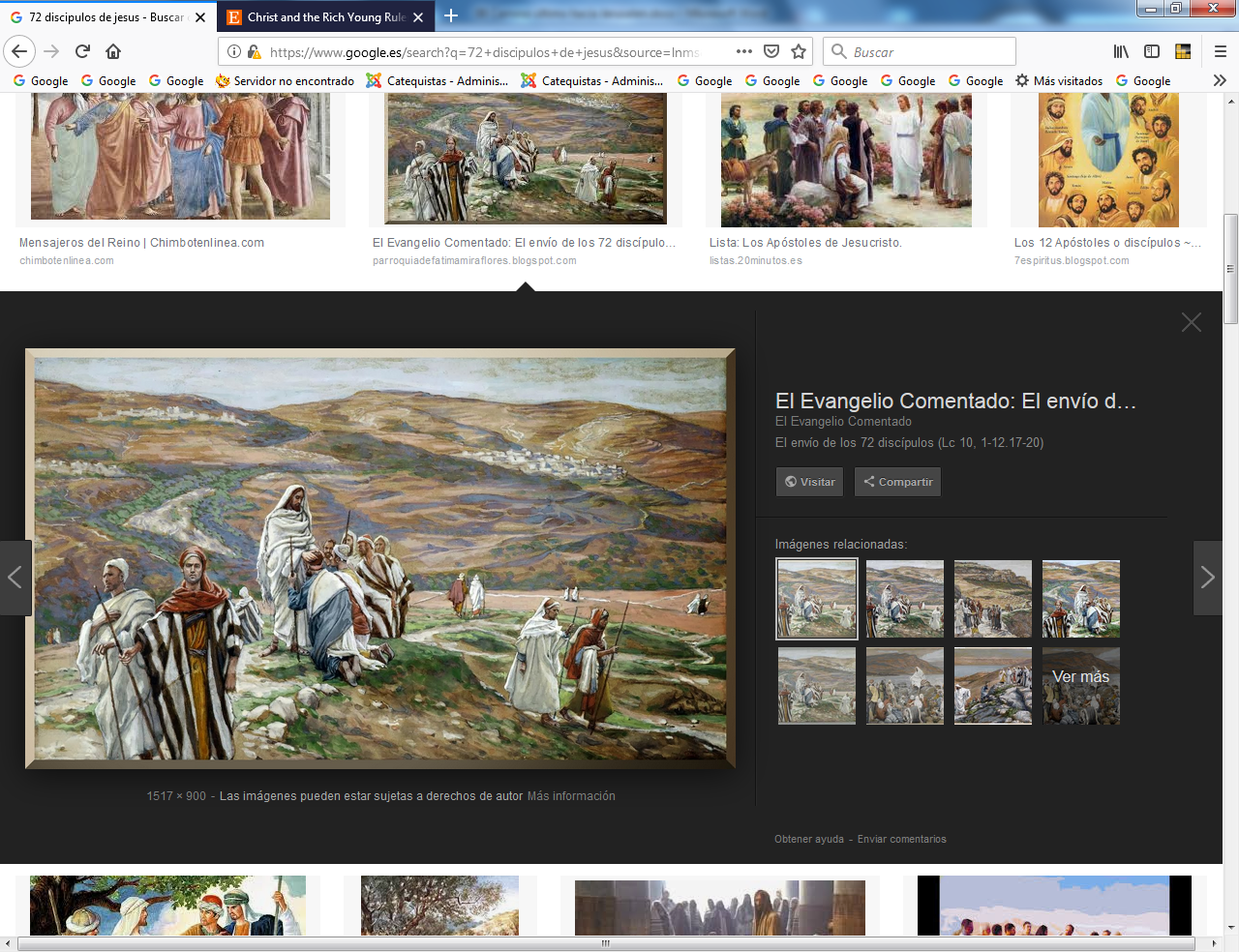 Los envió de dos en dos, acuarela de James Tissot (1886-1894)8 En las ciudades donde entréis y seáis recibidos, comed lo que os sirvan; 9 curad a sus enfermos y decid a la gente: «El Reino de Dios está cerca de vosotros».10  Pero en todas las ciudades donde entréis y no os reciban, salid a las plazas y decid:11 ¡Hasta el polvo de esta ciudad que se ha adherido a nuestros pies, lo sacudimos sobre vosotros! Pero sabed, sin embargo, que el Reino de Dios está cerca».12 Os aseguro que en aquel día final, Sodoma será tratada menos rigurosamente que esa ciudad.16  Regreso de los 72 Discípulos  y alegría de Jesús  Lc 10. 17-24   17 Los setenta y dos volvieron y le dijeron llenos de gozo: «Señor, hasta los demonios se nos someten en tu Nombre».18 El les dijo: «Yo veía a Satanás caer del cielo como un rayo. 19 Os he dado poder de caminar sobre serpientes y escorpiones y para vencer todas las fuerzas del enemigo; y nada podrá dañaros.20 No os alegréis, sin embargo, de que los espíritus se os sometan; alegraos más bien de que vuestros nombres están escritos en el cielo». 21 En aquel momento Jesús se estremeció de gozo, movido por el Espíritu Santo, y dijo: «Te alabo, Padre, Señor del cielo y de la tierra, por haber ocultado estas cosas a los sabios y a los prudentes y haberlas revelado a los pequeños. Sí, Padre, porque así lo has querido.22 Todo me ha sido dado por mi Padre, y nadie sabe quién es el Hijo, sino el Padre, como nadie sabe quién es el Padre, sino el Hijo y aquel a quien el Hijo se lo quiera revelar».23 Después, volviéndose hacia sus discípulos, Jesús les dijo a ellos solos: «¡Felices los ojos que ven lo que vosotros veis!24 ¡Os aseguro que muchos profetas y reyes quisieron ver lo que vosotros veis y no lo vieron, oír lo que vosotros oís y  no lo oyeron!».  17  La intervención de los doctores de la ley  Lc 10 25-3725 Y entonces, un doctor de la Ley se levantó y le preguntó para ponerlo a prueba: «Maestro, ¿qué tengo que hacer para heredar la Vida eterna?». 26 Jesús le preguntó a su vez: «¿Qué está escrito en la Ley? ¿Qué lees en ella?».27 El le respondió: «Amarás al Señor, tu Dios, con todo tu corazón, con toda tu alma, con todas tus fuerzas y con todo tu espíritu, y a tu prójimo como a ti mismo».28 «Has respondido exactamente, le dijo Jesús; obra así y alcanzarás la vida».29 Pero el doctor de la Ley, para justificar su intervención, le hizo esta pregunta: «¿Y quién es mi prójimo?».30 Jesús volvió a tomar la palabra y le respondió: «Un hombre bajaba de Jerusalén a Jericó y cayó en manos de unos ladrones, que lo despojaron de todo, lo hirieron y se fueron, dejándolo medio muerto.31 Casualmente bajaba por el mismo camino un sacerdote: lo vio y siguió de largo.32 También pasó por allí un levita: lo vio y siguió su camino.33 Pero un samaritano que viajaba por allí, al pasar junto a él, lo vio y se conmovió.34 Entonces se acercó y vendó sus heridas, cubriéndolas con aceite y vino; después lo puso sobre su propia montura, lo condujo a un albergue y se encargó de cuidarlo.35 Al día siguiente, sacó dos denarios y se los dio al dueño del albergue, diciéndole: "Cuídalo, y lo que gastes de más, te lo pagaré al volver" 36 ¿Cuál de los tres te parece que se portó como prójimo del hombre asaltado por los ladrones?».37 Ell que tuvo compasión de él», le respondió el doctor. Y Jesús le dijo: «Vete, y procede tú de la misma manera».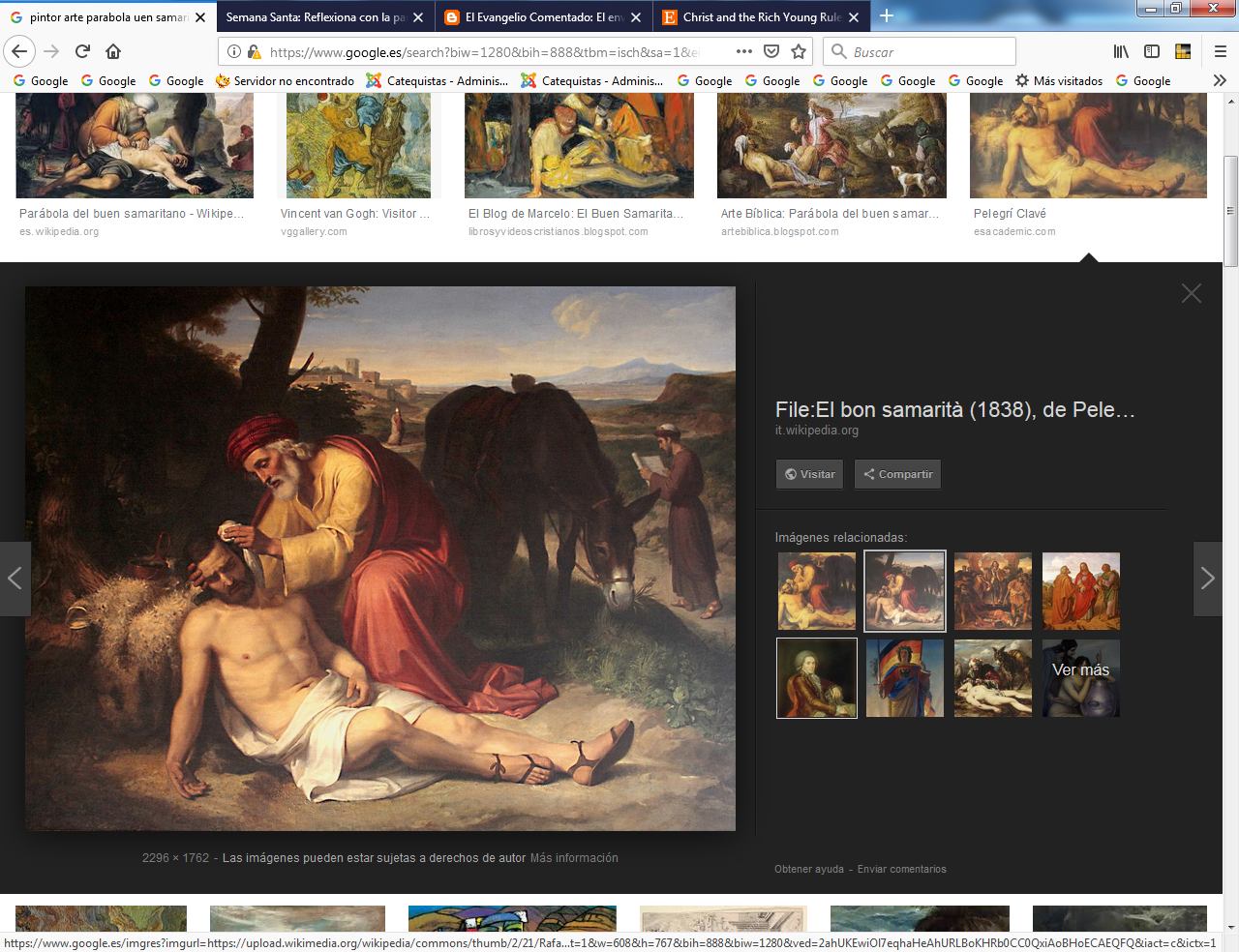 1838, de Pelegrí Clavé i Roquer18 quejas por la ciudades infieles de Galilea   Lc 17 13-1613 ¡Ay de ti, Corozaín! ¡Ay de ti, Betsaida! Porque si en Tiro y en Sidón se hubieran hecho los milagros realizados entre vosotros, hace tiempo que se habrían convertido, poniéndose cilicio y sentándose sobre ceniza14 Por eso Tiro y Sidón, en el día del Juicio, serán tratadas menos rigurosamente que vosotras. 15 Y tú, Cafarnaúm, ¿acaso crees que serás elevada hasta el cielo? No, serás precipitada hasta el infierno.16 El que os escucha a vosotros, me escucha a mí; el que os rechaza a vosotros, me rechaza a mí; y el que me rechaza, rechaza a aquel que me envió19 Queja que varias veces recogiero0n los evangelistas.  Mt  11. 20-2420 Entonces Jesús comenzó a reprochar a aquellas ciudades donde había realizado más milagros, porque no se habían convertido.21 «¡Ay de ti, Corozaín! ¡Ay de ti, Betsaida! Porque si los milagros realizados en vosotras se hubieran hecho en Tiro y en Sidón, hace tiempo que se habrían convertido, poniéndose saco y ceniza.22 Yo os aseguro que, en el día del Juicio, Tiro y Sidón serán tratadas menos rigurosamente que vosotras.23 Y tú, Cafarnaúm, ¿acaso  serás elevada hasta el cielo? No, serás precipitada hasta el infierno. Porque si los milagros realizados en ti se hubieran hecho en Sodoma, esa ciudad aún existiría hasta hoy.24 Yo os aseguro que, en el día del Juicio, será para la tierra de Sodoma menos riguroso que pata ti».  Determinados comentaristas han hecho el último viaje de Jesús hacia Jerusalén un itinerario amplio y hermoso relatando  Lucas, hechos y enseñanzas que se distribuye a lo largo del camino.    También Mateo sintetiza ese proceso de camino hacia Jerusalén  hacia el final de la vida de Jesús. Y el mismo Lucas es explícito en el viaje anterior inmediato, con motivo de la fiesta de los Tabernáculos, en que Jesús va a Jerusalén y tiene ya una actuación valiente y dinámica en las dependencias del templo.    Se pueden reproducir aquí esos hechos, discursos, parábolas y milagros, que se agrupan en seis etapas o momentos del camino. Se inicia cada etapa en explica llamada del texto a que iba mucha gente y a que iban hacia Jerusalén.Es probable que después de la fiesta de los Tabernáculos o de las chozas, Jesús se retiró un tiempo  a Galilea. Pero al acercarse la Pascua (Abril ( 7 de Abril = 14 de Nisan entre los judíos)  regresó a Judea y caminó hacia Jerusalén para la última de las Pascuas que iba a pasar en este mundo. Lo relata con minuciosidad Lucas y se hace eco de ese último viaje también Mateo.El camino final hacia la Ciudad Santa lo hizo despacio y pasando por todas las aldeas que anteriormente había recorrido; alli precicó,curó y pasó....  En cierto momento llegó el tempo de ir a Jerusalén para no volver a Galilea.   Las seis etapas de este viaje a Jerusalén, según el diseño que traza Lucas, son las siguientes. Cada comienzo de etapa se parte de un fragmento que dice Jesús caminaba hacia Jerusalén con una abundante compañía de discípulos:  La 1ª es de Lc 9,51 a 10,38 ; la 2ª es de Lc 10.39 a 13,21 La 3ª es de Lc 13.22 a 14.24; La 4ª de 14,25 a 17.10 ; la 5ª de17.11 Lc 18,30; Y la 6ª de 18,31 a 19.28, en que entra en Jerusalén 